WIN week 6 Day 2Students will simplify algebraic expressions without a calculator using the order of operations. P – Parenthesis
E – Exponents
M/D – Multiplication and division from left to right
A/S – Addition and subtraction from left to rightWrite down the order in which you would simplify the expression.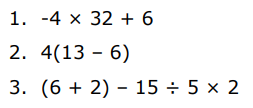 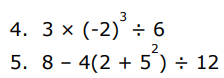 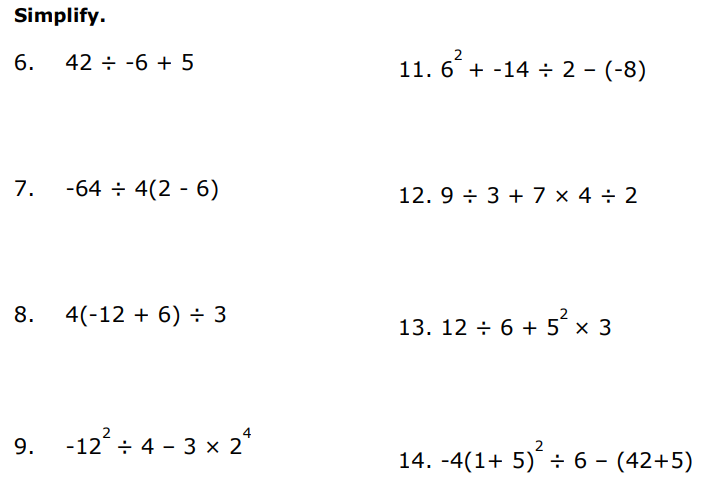 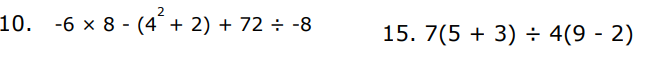 Evaluate is a lot like simplify except you need to substitute in for the variables first. 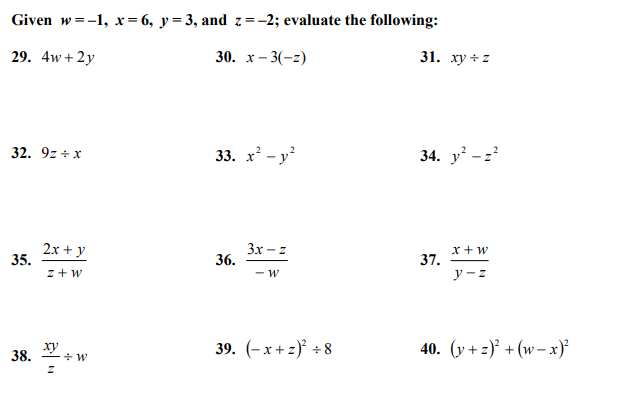 WIN week 6 Day 3 Students will simplify algebraic expressions containing variables by distributing and combining like terms without a calculator.  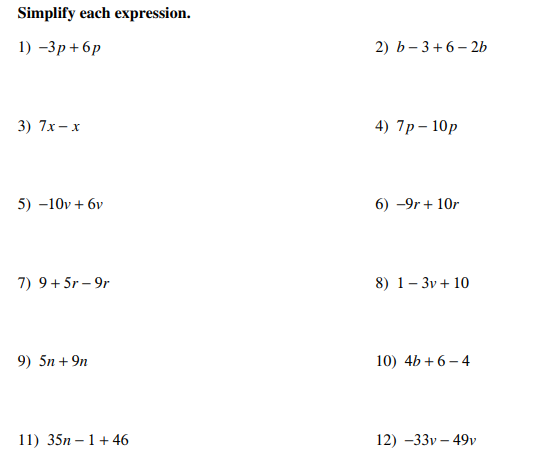 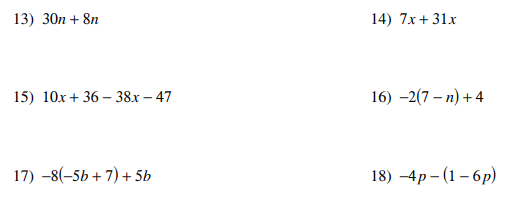 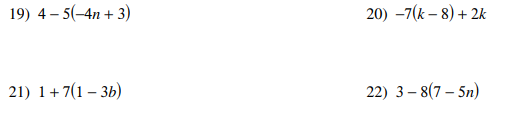 